MIKE MILLER LEGACY SCHOLARSHIP APPLICATION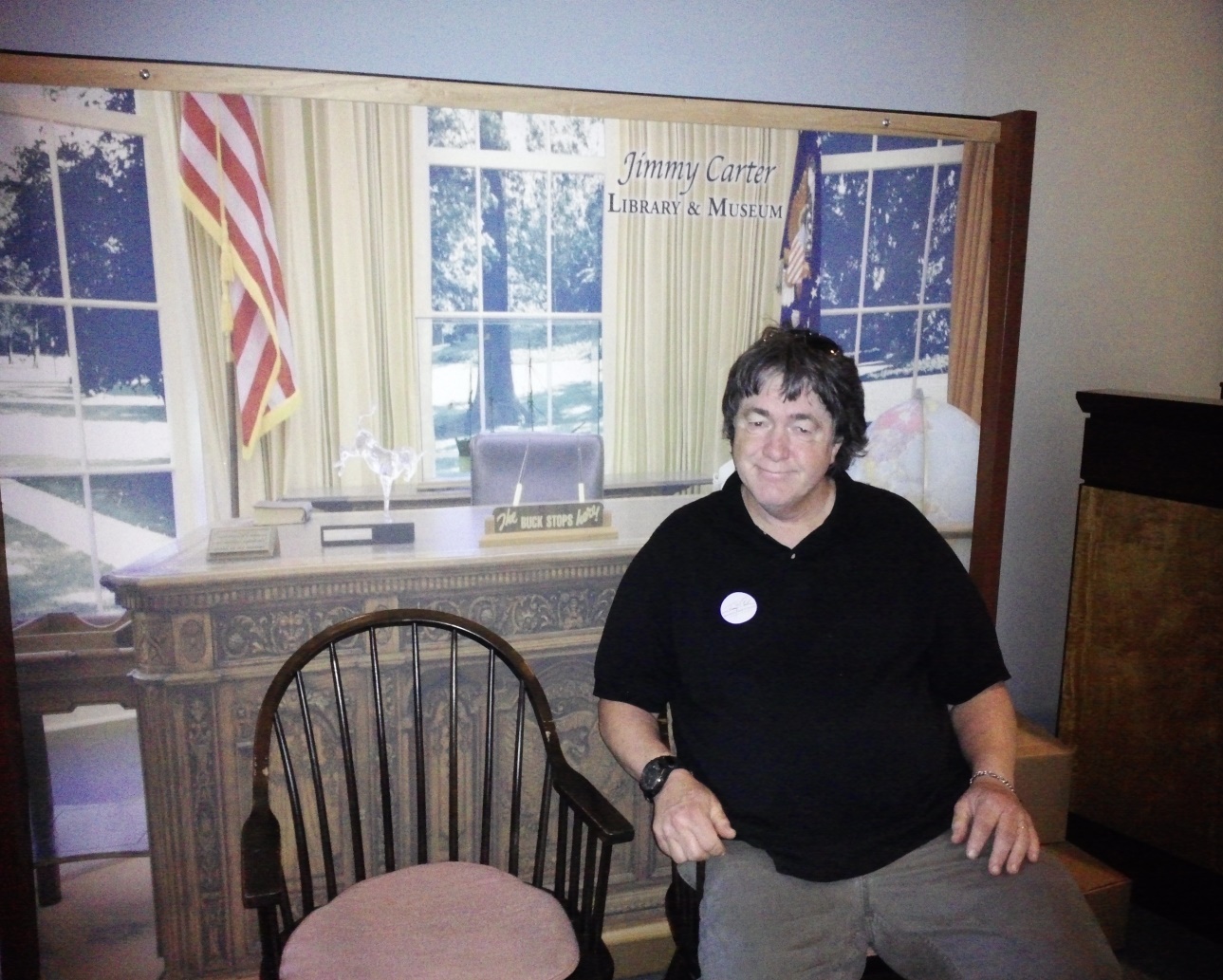 DUE MAY 31. 2024Mike Miller taught English, German, Journalism, and Greek Mythology at Shadle Park High School for 29 years.  Mike dedicated his life to educating others, as he knew the importance of pursuing an education, and offered students guidance and support through their educational journeys.  Mike started his post high school education at a community college prior to joining the U.S. Air Force.  Mike spent four years serving his country and upon his completion of service traveled to Germany where he spent 9 months learning the language by immersing himself into the German culture.  Upon his return to the U.S., Mike worked full-time and was a full-time college student by taking advantage of the GI Bill.  Mike was a dedicated man who understood that hard work and an education would benefit not only himself, but his future family.  Mike was someone who always fought for the underdog, and believed in the value of being a union member.   Sadly, Mike passed away on January 30, 2019, after only 3 years of retirement.  His wife Lory, and their children, Erich and Alexandria (both Shadle Park High School graduates) want Mike’s legacy to continue to support education by offering the Mike Miller Legacy Scholarship in the amount of $1,000.00 to a Shadle Park High School senior student.  Mike’s family wants to award the scholarship to a student who has demonstrated qualities that may include leadership, school/community involvement, and their need for assistance in pursuit of an education (trade school, community college, four year college, union journeyman programs, etc.).   To apply:Write a short biography about yourself.Write an essay about how the award of this scholarship will affect your life.  What are your future goals and how will the scholarship advance your educational goals?  (Please try to limit your essay to 500 words or less)The student selected for award of the scholarship must have proof of enrollment and registration in an educational/career program.  The scholarship must be used for vocational training or costs related to tuition and will be paid directly to the institution or program.  Funds will be released once verification of your educational pursuits have been received.   The scholarship will be considered forfeited if verification has not been received by August 15th.  E-mail all materials: yrol@comcast.net